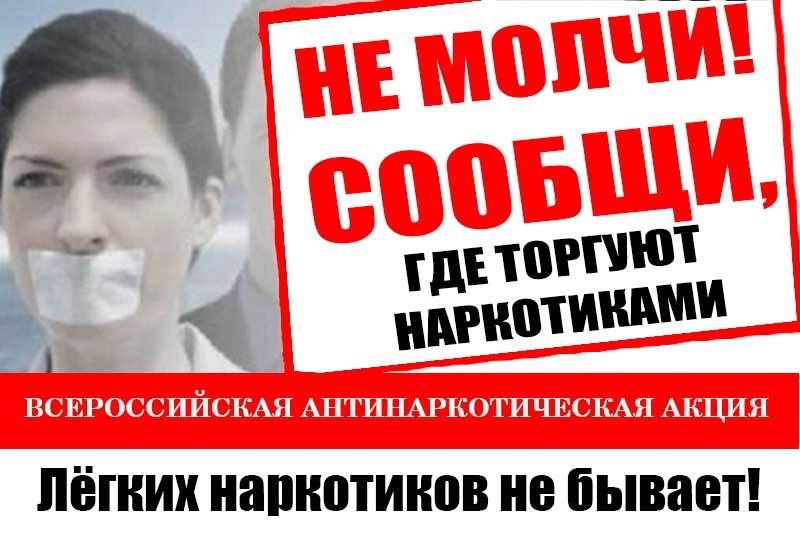 На территории Ростовской области  с 11 по 20 ноября 2019 г. проводится Общероссийская антинаркотическаяЦель акции – привлечение общественности к участию в противодействии незаконному обороту наркотиков, сбор и проверка оперативно-значимой информации, получение информации от населения о фактах незаконного оборота и потребления наркотических средств и психотропных веществ, изучение общественного мнения, лечение и реабилитация наркозависимых, оказание консультационной помощи гражданамУважаемые жители города Азова! Просим вас принять участие в проведении акции «Сообщи, где торгуют смертью!» и активно сообщать  о фактах распространения, содержания наркопритонов по «телефонам доверия»:- МО МВД России «Азовский», отделение контроля по обороту наркотиков – 7-14-78 , дежурная часть -7-14-20- круглосуточный телефон дежурной части Управления по контролю за оборотом наркотиков ГУ МВД России по Ростовской области – 8 (863) 249-34-44-«телефон доверия» Наркологический диспансер Ростовской области – 8(863) 240-60-70- раздел "Прием обращений" официального сайта ГУМВД России по Ростовской области Https://61.мвд.рф/request_main;Помните, от вашего неравнодушия зависит жизнь и здоровье ваших детей и родственников.